Проект рішення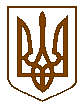 УКРАЇНАПЕРВОМАЙСЬКА РАЙОННА РАДА МИКОЛАЇВСЬКОЇ ОБЛАСТІРІШЕННЯвід         травня 2018   року   №                               XXIV сесія  сьомого скликання                                                                                     Про зміни до районної Цільової соціальної  програми розвитку  освіти  Первомайського району на 2018-2020 роки		Керуючись «Програмою розвитку освіти Миколаївської області на 2017-2021 роки», затвердженої рішенням обласної ради від 22 грудня 2016 року № 3, з метою забезпечення умов для розвитку доступної та якісної освіти відповідно до вимог суспільства, створення оптимальних умов навчання і виховання у закладах освіти усіх типів, на підставі пункту 16 частини першої статті 43 Закону України «Про місцеве самоврядування в Україні», розглянувши поданий відділом освіти Первомайської райдержадміністрації проект змін до районної Цільової соціальної  програми розвитку освіти  Первомайського району на 2018-2020 роки, районна радаВИРІШИЛА:     1.Внести зміни до районної Цільової соціальної  програми розвитку освіти  Первомайського району на 2018-2020 роки (додається).    2.Рішення районної ради № 15 ХХ сесії сьомого скликання «Про затвердження районної Цільової соціальної програми розвитку освіти Первомайського району на 2018-2020 роки» у зв’язку з прийняттям даного рішення визнати таким, що втратило чинність.    3.Рекомендувати:- селищній та сільським радам під час формування місцевих бюджетів на 2018-2020 роки передбачити фінансування витрат, пов’язаних з реалізацією програми.    4. Контроль за виконанням цього рішення покласти на постійну комісію районної ради з питань освіти, культури, молодіжної політики, спорту та засобів масової інформації.Голова  районної  ради                                                          С. А. Вовк Довідка – узгодження проекту рішеннявід «____» _____________2018 рокучергової сесії XXIV сесії сьомого скликанняПро зміни до районної Цільової соціальної програми розвиткуосвіти Первомайського району на 2018-2020 рокиПерший заступник головирайдержадміністрації                                                    С.В. БондаренкоНачальник фінансового управління райдержадміністрації                                О.Г. МаренчукЗавідувач юридичного сектораапарату райдержадміністрації                                     А.В. СкачковаГоловний спеціаліст,в. о. начальника відділу освіти                                    О.В. ФедчукНачальник юридичного відділувиконавчого апарату районної ради                           О.М. Орлова                                                                                                      Додаток                                                                                                    до рішення                                                                                               чергової XXIV сесії                                                                                             сьомого скликання________ № ______Зміни у районній Цільовій соціальній програмі розвитку освіти на 2018-2020 рокиДоповнити Розділ 1 «Створення умов для розвитку доступу до здобуття освіти» пунктом 1.16. «Залучення шкільних автобусів для перевезення учнів і педагогічних працівників на конференції, наради, спортивні змагання, олімпіади, конкурси, залучаючи кошти з інших незаборонених чинним законодавством України джерел (районний, селищний, сільський бюджети та інші джерела не заборонені законодавством)».Доповнити Розділ 2 «Підтримка та розвиток обдарованих і талановитих дітей» пунктом 2.3. «Виплата стипендії і винагород, нагородження цінними подарунками переможців обласного і фінального етапів обласних і всеукраїнських олімпіад, всеукраїнських і міжнародних інтелектуальних творчих конкурсів і змагань, конкурсів-захистів МАН».«Фінансування програми розвитку освіти Первомайського району на 2018-2020 роки» пункт «Заохочення дітей-переможців районних та обласних олімпіад з базових навчальних предметів» викласти в редакції «Виплата стипендії і винагород, нагородження цінними подарунками переможців обласного і фінального етапів обласних і всеукраїнських і міжнародних інтелектуальних творчих конкурсів і змагань, конкурсів-захистів МАН».                                                                                                   ЗАТВЕРДЖЕНО                                                                                      рішенням районної радивід_________№ ________Районна Цільова соціальна програмарозвитку освіти Первомайського району на 2018-2020 роки(зі змінами, внесеними згідно з рішеннямПервомайської районної ради №_____від___________ЗАГАЛЬНА ЧАСТИНА       Шлях до європейської та світової інтеграції, обраний Україною, зумовлює необхідність інтенсивних змін в політичному, економічному і соціальному житті нашої держави. Освіта – основа інтелектуального, культурного, духовного, соціального, економічного розвитку суспільства і держави.      Саме тому нагальною потребою є проведення реформаційних процесів в освітній галузі, спрямованих на досягнення рівня найкращих європейських та світових стандартів, орієнтації на новий тип гуманістично-інноваційної освіти, її конкурентоздатності в європейському та світовому просторах, виховання покоління молоді, що буде захищеним і мобільним на ринку праці, здатним робити особистісний вибір та мати необхідні знання, навички і вміння у житті.До числа пріоритетних і невідкладних у сфері технологічної модернізації педагогічної освіти та професійної діяльності вчителя належать завдання комп’ютеризації навчальних закладів, інформатизації навчально-виховного процесу. Перехід до інформаційно-технічного суспільства неможливий без впровадження особистісно-орієнтованих технологій навчання,  забезпечення сучасними  навчальними та інформаційними  засобами, зміцнення матеріально-технічної бази навчальних закладів, забезпечення  економічних і соціальних  гарантій  учасників навчально-виховного процесу. Інформатизація та комп’ютеризація  закладів освіти суттєво впливає на зміст, організаційні форми і методи  навчання та управління навчально-пізнавальною діяльністю, спричинює істотні зміни в діяльності учнів, учителів, керівників навчальних закладів, а тому має охопити всі напрямки та сфери  їхньої діяльності. Отже підготовка цієї Програми зумовлена процесами модернізації національної системи освіти в Україні, яка спрямована на приведення її у відповідність до європейських стандартів, потреб сучасного життя, цілеспрямованої орієнтації на задоволення запитів громадян у якісній та доступній освіті. Програма визначає стратегічні пріоритети розвитку освіти району, започатковує організаційні шляхи її реалізації, обґрунтовує ресурсні потреби,  спрямована на забезпечення особистісного розвитку суб’єктів навчально-виховного процесу, варіативності і відкритості навчальних закладів, модернізацію змісту, методів, форм навчання і виховання. МЕТА ПРОГРАМИМетою Програми є підвищення якості освіти і виховання, інноваційний розвиток, адаптація до соціально-орієнтованої ринкової економіки, інтеграція в європейський  та світовий освітній простір, забезпечення рівного доступу до здобуття якісної освіти, удосконалення механізму управління і фінансування, соціальний захист  усіх учасників навчально-виховного процесу.ЗАВДАННЯ:Основними завданнями Програми є: забезпечення конституційних прав і державних гарантій дітям  на доступність здобуття  якісної  освіти;створення умов для дітей п’ятирічного віку на здобуття обов’язкової дошкільної освіти; приведення мережі навчальних закладів різних типів і форм власності відповідно до потреби; зміцнення навчально-методичної та матеріально-технічної бази навчальних закладів; поліпшення якості освіти, створення механізму стійкого  інноваційного її розвитку; забезпечення особистісного зростання кожної дитини з урахуванням її задатків, нахилів, здібностей, індивідуальних, психічних та фізичних особливостей; збереження та зміцнення здоров’я дітей;модернізація системи підготовки та підвищення кваліфікації педагогічних   кадрів.ОЧІКУВАНІ РЕЗУЛЬТАТИ, ЕФЕКТИВНІСТЬ ПРОГРАМИВиконання Програми дасть змогу: зміцнити матеріально-технічну та навчально-методичну базу навчальних закладів;забезпечити стовідсотково загальноосвітні навчальні заклади сучасними комп’ютерними комплексами, поповнити сучасним обладнанням навчальні кабінети;поліпшити якість шкільної природничо-математичної освіти;підвищити рівень охоплення дошкільною освітою дітей дошкільного віку;забезпечити рівні можливості для здобуття повноцінної освіти, розвитку системи безперервної освіти;    впровадити нові моделі профільного та допрофільного  навчання;    створити єдину систему виявлення, відбору та підтримки обдарованої молоді та дієвий механізм стимулювання обдарованої молоді, педагогічних і науково-педагогічних працівників;   здійснення умов для якісного психолого-медико-педагогічного супроводу, адаптації, реабілітації та інтеграції в суспільство осіб з обмеженими можливостями;поповнити парк шкільних автобусів, забезпечити  організованим підвезенням до навчальних закладів усіх учнів сільської місцевості, які проживають на відстані понад  від школи, та педагогічних працівників;формувати навички здорового способу життя учнівської молоді;збільшити кількість залучених до здобуття позашкільної освіти дітей з метою задоволення їх освітньо-культурних потреб, а також потреб у професійному самовизначенні і творчій самореалізації;підвищити професіоналізм та соціальний статус педагогічних працівників.ОБСЯГИ ТА ДЖЕРЕЛА ФІНАНСУВАННЯ ПРОГРАМИ  Обсяг фінансування Програми уточнюється щороку під час складання проекту районного бюджету Первомайського району та внесення змін до нового року у межах прогнозних показників, доведених на галузь «Освіта», та можливостей дохідної частини місцевих бюджетів, а також за рахунок інших джерел, не заборонених чинним законодавством.Додаток 1ПАСПОРТПрограми розвитку освіти Первомайського району на 2018-2020 рокиДодаток 2ПЛАН ЗАХОДІВщодо реалізації районної Цільової соціальної програми розвитку освіти Первомайського району  на 2018-2020 рокиРозділ 1. Створення умов для розвитку доступу до здобуття освіти1.1. Підвищення рівня максимального охоплення дошкільною освітою дітей дошкільного віку та 100 % дітей п’ятирічного віку.       Відділ освіти, виконавчі        комітети сільських, селищної        рад (за узгодженням)роки.1.2. Відкриття дошкільних навчальних закладів, закритих у попередні роки, у типових та пристосованих приміщеннях, проведення реконструкції та відновлення роботи дошкільних навчальних закладів, що не функціонували відповідно до потреби.       Виконавчі комітети сільських        рад (за узгодженням)       2018-2020 роки.1.3. Збільшення відповідно до потреби кількості місць у дошкільних навчальних закладах, відкриття додаткових груп.      Відділ освіти, виконавчі комітети        сільських, селищної рад       (за  узгодженням)       2018-2020 роки.1.4. Поширення соціально-педагогічного патронату сімей, які виховують дітей дошкільного віку (у тому числі дітей, які потребують корекції фізичного та (або) розумового розвитку, які з різних причин не відвідують дошкільні навчальні заклади).      Відділ освіти, виконавчі комітети      сільських, селищної рад      (за узгодженням)      2018-2020 роки.1.5. Запровадження різних форм охоплення дітей дошкільною освітою (групи короткотривалого перебування дітей, групи на базі загальноосвітніх навчальних закладів тощо).     Відділ освіти, виконавчі      комітети сільських, селищної      рад (за узгодженням)     2018-2020 роки.1.6. Забезпечення дошкільних навчальних закладів належним навчально-методичним матеріалом, необхідним сучасним обладнанням, іграшками, дитячою літературою, іншими засобами розвитку, навчання і виховання.            Відділ освіти, виконавчі комітети           сільських, селищної рад           (за узгодженням)                                                                       2018-2020 роки.1.7. Проведення в установленому чинним законодавством порядку оптимізації мережі загальноосвітніх навчальних закладів.          Відділ освіти.          2018-2020 роки.1.8. Створення умов у разі потреби з метою забезпечення освітніми послугами дітей з особливими освітніми потребами у загальноосвітніх навчальних закладах області.           Відділ освіти           2018-2020 роки.1.9. Створення спеціальних класів для навчання дітей з особливими освітніми потребами за потребою у загальноосвітніх навчальних закладах району.           Відділ освіти                                         2018-2020 роки.1.10. Розширення мережі груп продовженого дня з різними формами фінансування у загальноосвітніх навчальних закладах області.          Відділ освіти                                         2018-2020 роки.1.11. Забезпечення організованим підвезенням до навчальних закладів усіх учнів сільської місцевості, які проживають на відстані понад  від школи, та педагогічних працівників.           Відділ освіти                                         2018-2020 роки.1.12. Модернізація наявної комп’ютерної техніки загальноосвітніх та позашкільних навчальних закладів району та забезпечення постійного доступу до мережі Інтернет.           Відділ освіти                                         2018-2020 роки.1.13. Придбання кабінетів природничо-математичного циклу для загальноосвітніх навчальних закладів Первомайського району.           Відділ освіти                                         2018-2020 роки.1.14. Створення філій, відкриття гуртків позашкільних навчальних закладів на базі навчальних закладів.           Відділ освіти                                         2018-2020 роки.1.15. Забезпечення харчування учнів 1-4 класів, пільгових категорій.           Відділ освіти                                         2018-2020 роки.1.16. Залучення шкільних автобусів для перевезення учнів і педагогічних працівників на конференції, наради, спортивні змагання, олімпіади, конкурси залучаючи кошти з інших незаборонених чинним законодавством України джерел (районний, селищний, сільський бюджети та інші джерела не заборонені законодавством).            Відділ освіти                                           2018-2020 роки.РОЗДІЛ 2. Підтримка та розвиток обдарованих і талановитих дітей2.1. Забезпечення участі та проведення учнівських олімпіад, турнірів, конкурсів, відбірково-тренувальних зборів, змагань.           Відділ освіти                                         2018-2020 роки.2.2. Забезпечення участі в конкурсі лідерів учнівського самоврядування «Лідер року».           Відділ освіти                                         2018-2020 роки.2.3. Виплата стипендії і винагород, нагородження цінними подарунками переможців обласного і фінального етапів обласних і всеукраїнських олімпіад, всеукраїнських і міжнародних інтелектуальних творчих конкурсів і змагань, конкурсів-захистів МАН.           Відділ освіти                                         2018-2020 роки.Розділ 3. Соціальний захист працівників освітиВідповідно до чинного законодавства, установчих документів та колективних договорів навчальних закладів встановлювати педагогічним і науково-педагогічним працівникам доплати, надбавки, премії за використання в освітньому процесі іноземних мов, сучасних технологій, реалізацію інноваційних проектів тощо.            Відділ освіти роки.3.2. Здійснення заходів соціального та правового захисту трудових прав учасників навчально-виховного процесу.             Відділ освіти              2018-2020 роки.ФІНАНСУВАННЯПрограми розвитку освіти Первомайського району на 2018-2020 рокиПРОГНОЗНІ ПОКАЗНИКИ ФІНАНСУВАННЯПрограми розвитку освіти Первомайського району на 2018-2020 рокиПримітка. Остаточний обсяг фінансування заходу визначається рішенням районної ради під час затвердження районного бюджету Первомайського району на відповідний рік і може змінюватися з урахуванням надходжень до районного бюджету.ОЧІКУВАНІ РЕЗУЛЬТАТИРеалізація Програми розвитку освіти Первомайського району на 2018-2020 роки надасть можливість:створити зручні умови для провадження освітньої діяльності та забезпечити ефективне навчальне середовище, яке сприятиме успіхам учнів і вихованців;інтегрувати дітей з особливими освітніми потребами в освітній простір шляхом створення умов для їх навчання й розвитку в інклюзивно-ресурсному центрі;забезпечити дотримання в закладах освіти санітарно-гігієнічних вимог;створити безпечне середовище для учасників освітнього процесу;оновити матеріально-технічну та навчально-методичну базу закладів освіти Первомайського району.Назва програмиРайонна Цільова соціальна програма розвитку освіти Первомайського району на 2018-2020 рокиМета розробки ПрограмиСтворення умов для розвитку освіти району, забезпечення доступності та якості освіти, виконання Законів України «Про освіту», «Про загальну середню освіту», Про дошкільну освіту, «Про позашкільну освіту», «Про місцеве самоврядування в Україні», інших нормативно-правових документівРозробникВідділ освіти Первомайської райдержадміністраціїЗавдання Програмизабезпечення конституційних прав і державних гарантій дітям  на доступність здобуття  якісної  освіти,створення умов для дітей п’ятирічного віку на здобуття обов’язкової дошкільної освіти;2.збереження та розвиток мережі навчальнихзакладів різних типів і форм власності відповідно до потреби;3.зміцнення навчально-методичної та матеріально-технічної бази навчальних закладів;4.поліпшення якості освіти, створення механізмустійкого інноваційного її розвитку;5.забезпечення особистісного зростання кожноїдитини з урахуванням її задатків, нахилів, здібностей, індивідуальних, психічних та фізичних особливостей;6.збереження та зміцнення здоров’я дітей;7.модернізація системи підготовки та підвищеннякваліфікації педагогічних кадрів.Термін реалізації2018-2020 рокиОсновні джерела фінансуваннярайонний бюджет;інші джерелаРік20182018201920192019202020202020УсьогоЗа 3 рокиВиконавціДжерела фінансуванняПерелік заходів ПрограмиОрієнтовні обсяги фінансування, тис. грн.Орієнтовні обсяги фінансування, тис. грн.Орієнтовні обсяги фінансування, тис. грн.Орієнтовні обсяги фінансування, тис. грн.Орієнтовні обсяги фінансування, тис. грн.Орієнтовні обсяги фінансування, тис. грн.Орієнтовні обсяги фінансування, тис. грн.Орієнтовні обсяги фінансування, тис. грн.1.Забезпечення умов щодо виконання закладами освіти основних функцій із провадження освітньої діяльності, створення сприятливого середовища для розкриття творчого потенціалу вихованців1.Забезпечення умов щодо виконання закладами освіти основних функцій із провадження освітньої діяльності, створення сприятливого середовища для розкриття творчого потенціалу вихованців1.Забезпечення умов щодо виконання закладами освіти основних функцій із провадження освітньої діяльності, створення сприятливого середовища для розкриття творчого потенціалу вихованців1.Забезпечення умов щодо виконання закладами освіти основних функцій із провадження освітньої діяльності, створення сприятливого середовища для розкриття творчого потенціалу вихованців1.Забезпечення умов щодо виконання закладами освіти основних функцій із провадження освітньої діяльності, створення сприятливого середовища для розкриття творчого потенціалу вихованців1.Забезпечення умов щодо виконання закладами освіти основних функцій із провадження освітньої діяльності, створення сприятливого середовища для розкриття творчого потенціалу вихованців1.Забезпечення умов щодо виконання закладами освіти основних функцій із провадження освітньої діяльності, створення сприятливого середовища для розкриття творчого потенціалу вихованців1.Забезпечення умов щодо виконання закладами освіти основних функцій із провадження освітньої діяльності, створення сприятливого середовища для розкриття творчого потенціалу вихованців1.Забезпечення умов щодо виконання закладами освіти основних функцій із провадження освітньої діяльності, створення сприятливого середовища для розкриття творчого потенціалу вихованців1.Забезпечення умов щодо виконання закладами освіти основних функцій із провадження освітньої діяльності, створення сприятливого середовища для розкриття творчого потенціалу вихованців1.Забезпечення умов щодо виконання закладами освіти основних функцій із провадження освітньої діяльності, створення сприятливого середовища для розкриття творчого потенціалу вихованців1.Забезпечення умов щодо виконання закладами освіти основних функцій із провадження освітньої діяльності, створення сприятливого середовища для розкриття творчого потенціалу вихованцівУкомплектування кабінетів початкових класів засобами навчання відповідно до Орієнтовного переліку, затвердженого МОН УкраїниУкомплектування кабінетів початкових класів засобами навчання відповідно до Орієнтовного переліку, затвердженого МОН України150,0150,0250,0250,0250,0250,0250,0650,0Відділ освіти,виконавчі комітети селищної та сільських рад (за узгодженням)Районний,селищний, сільський бюджети та інші джерела не заборонені законодавствомОбладнання навчальних кабінетів природничо-математичного профілюОбладнання навчальних кабінетів природничо-математичного профілю125,0125,0100,0100,0100,0100,0100,0325,0Відділ освіти,виконавчі комітети селищної та сільських рад (за узгодженням)Районний,селищний, сільський бюджети та інші джерела не заборонені законодавствомОбладнання навчальних кабінетів навчально-дидактичними матеріалами (карти, таблиці тощо)Обладнання навчальних кабінетів навчально-дидактичними матеріалами (карти, таблиці тощо)25,025,050,050,050,050,050,0125,0Відділ освіти,виконавчі комітети селищної та сільських рад (за узгодженням)Районний,селищний, сільський бюджети та інші джерела не заборонені законодавствомОбладнання спортивних майданчиків та дитячими ігровимиОбладнання спортивних майданчиків та дитячими ігровими50,050,050,050,050,050,050,0150,0Відділ освіти,виконавчі комітети селищної та сільських рад (за узгодженням)Районний,селищний, сільський бюджети та інші джерела не заборонені законодавствомПридбання комп'ютерних класівПридбання комп'ютерних класів120,0120,0150,0150,0150,0150,0150,0420,0Відділ освіти,виконавчі комітети селищної та сільських рад (за узгодженням)Районний,Районний,селищний, сільський бюджети та інші джерела не заборонені законодавством Придбання принтерів, сканерів, багатофункціональних пристроївПридбання принтерів, сканерів, багатофункціональних пристроїв50,050,050,050,050,050,050,0150,0Відділ освіти,виконавчі комітети селищної та сільських рад (за узгодженням)Районний,селищний, сільський бюджети та інші джерела не заборонені законодавствомПридбання широкоформатних телевізорів-моніторівПридбання широкоформатних телевізорів-моніторів40,40,40,040,040,040,040,0120,0Відділ освіти,виконавчі комітети селищної та сільських рад (за узгодженням)Районний,селищний, сільський бюджети та інші джерела не заборонені законодавствомПридбання меблівПридбання меблів100,0100,0100,0100,0100,0100,0100,0300,0Відділ освіти,виконавчі комітети селищної та сільських рад (за узгодженням)Районний,селищний, сільський бюджети та інші джерела не заборонені законодавствомЗабезпечення відпочинку та оздоровлення дітей (функціонування таборів)Забезпечення відпочинку та оздоровлення дітей (функціонування таборів)55,055,060,060,060,060,060,0175,0Відділ освіти,виконавчі комітети селищної та сільських рад (за узгодженням)Районний,селищний, сільський бюджети та інші джерела не заборонені законодавствомЗабезпечення закладів освіти швидкісним інтернетомЗабезпечення закладів освіти швидкісним інтернетом80,080,0-----80,0Відділ освітивиконавчі комітети селищної та сільських рад (за узгодженням)Районний,селищний, сільський бюджети та інші джерела не заборонені законодавствомВиплата стипендії і винагород, нагородження цінними подарунками переможців обласного і фінального етапів обласних і всеукраїнських олімпіад, всеукраїнських і міжнародних інтелектуальних творчих конкурсів і змагань, конкурсів-захистів МАН.Виплата стипендії і винагород, нагородження цінними подарунками переможців обласного і фінального етапів обласних і всеукраїнських олімпіад, всеукраїнських і міжнародних інтелектуальних творчих конкурсів і змагань, конкурсів-захистів МАН.3,03,03,03,03,03,03,09,0Відділ освітивиконавчі комітети селищної та сільських рад (за узгодженням)Районний,селищний, сільський бюджети та інші джерела не заборонені законодавством2.Дотримання в закладах освіти належних санітарно-гігієнічних вимог, створення умов для організації харчування2.Дотримання в закладах освіти належних санітарно-гігієнічних вимог, створення умов для організації харчування2.Дотримання в закладах освіти належних санітарно-гігієнічних вимог, створення умов для організації харчування2.Дотримання в закладах освіти належних санітарно-гігієнічних вимог, створення умов для організації харчування2.Дотримання в закладах освіти належних санітарно-гігієнічних вимог, створення умов для організації харчування2.Дотримання в закладах освіти належних санітарно-гігієнічних вимог, створення умов для організації харчування2.Дотримання в закладах освіти належних санітарно-гігієнічних вимог, створення умов для організації харчування2.Дотримання в закладах освіти належних санітарно-гігієнічних вимог, створення умов для організації харчування2.Дотримання в закладах освіти належних санітарно-гігієнічних вимог, створення умов для організації харчування2.Дотримання в закладах освіти належних санітарно-гігієнічних вимог, створення умов для організації харчування2.Дотримання в закладах освіти належних санітарно-гігієнічних вимог, створення умов для організації харчування2.Дотримання в закладах освіти належних санітарно-гігієнічних вимог, створення умов для організації харчуванняПридбання технологічного та холодильного обладнання для харчоблоківПридбання технологічного та холодильного обладнання для харчоблоків100,0100,0100,0100,0100,0100,0100,0300,0Відділ освіти,виконавчі комітети селищної та сільських рад (за узгодженням)Районний,селищний, сільський бюджети та інші джерела не заборонені законодавствомПридбання меблів для їдаленьПридбання меблів для їдалень100,0100,0100,0100,0100,0100,0100,0300,0Відділ освіти,виконавчі комітети селищної та сільських рад (за узгодженням)Районний,селищний, сільський бюджети та інші джерела не заборонені законодавствомЗабезпечення харчування  дітей в закладах освітиЗабезпечення харчування  дітей в закладах освіти3627,03627,03808,03808,03808,03808,03999,011,434Відділ освіти,виконавчі комітети селищної та сільських рад (за узгодженням)Районний,селищний, сільський бюджети та інші джерела не заборонені законодавствомЗдійснення підвозу дітей до закладів освітиЗдійснення підвозу дітей до закладів освіти900,0900,0950,0950,0950,0950,01050,02900,0Відділ освіти,виконавчі комітети селищної та сільських рад (за узгодженням)Районний,селищний, сільський бюджети та інші джерела не заборонені законодавством3. Забезпечення якісної та доступної освіти для осіб з особливими освітніми потребами3. Забезпечення якісної та доступної освіти для осіб з особливими освітніми потребами3. Забезпечення якісної та доступної освіти для осіб з особливими освітніми потребами3. Забезпечення якісної та доступної освіти для осіб з особливими освітніми потребами3. Забезпечення якісної та доступної освіти для осіб з особливими освітніми потребами3. Забезпечення якісної та доступної освіти для осіб з особливими освітніми потребами3. Забезпечення якісної та доступної освіти для осіб з особливими освітніми потребами3. Забезпечення якісної та доступної освіти для осіб з особливими освітніми потребами3. Забезпечення якісної та доступної освіти для осіб з особливими освітніми потребами3. Забезпечення якісної та доступної освіти для осіб з особливими освітніми потребами3. Забезпечення якісної та доступної освіти для осіб з особливими освітніми потребами3. Забезпечення якісної та доступної освіти для осіб з особливими освітніми потребамиОблаштування районного інклюзивно-ресурсного центруОблаштування районного інклюзивно-ресурсного центру200,0200,0200,0200,0200,0200,0200,0600,0Відділ освіти,виконавчі комітети селищної та сільських рад (за узгодженням)Районний,селищний, сільський бюджети та інші джерела не заборонені законодавствомСтворення в закладах освіти безбар'єрного освітнього середовища відповідно до Державних будівельних норм:- облаштування пандусів;- туалетних кімнатСтворення в закладах освіти безбар'єрного освітнього середовища відповідно до Державних будівельних норм:- облаштування пандусів;- туалетних кімнат75,050,075,050,075,050,075,050,075,050,0----150,0100,0Відділ освіти,виконавчі комітети селищної та сільських рад (за узгодженням)Районний,селищний, сільський бюджети та інші джерела не заборонені законодавством4. Утримання будівель, приміщень та територій закладів освіти відповідно до нормативних вимог4. Утримання будівель, приміщень та територій закладів освіти відповідно до нормативних вимог4. Утримання будівель, приміщень та територій закладів освіти відповідно до нормативних вимог4. Утримання будівель, приміщень та територій закладів освіти відповідно до нормативних вимог4. Утримання будівель, приміщень та територій закладів освіти відповідно до нормативних вимог4. Утримання будівель, приміщень та територій закладів освіти відповідно до нормативних вимог4. Утримання будівель, приміщень та територій закладів освіти відповідно до нормативних вимог4. Утримання будівель, приміщень та територій закладів освіти відповідно до нормативних вимог4. Утримання будівель, приміщень та територій закладів освіти відповідно до нормативних вимог4. Утримання будівель, приміщень та територій закладів освіти відповідно до нормативних вимог4. Утримання будівель, приміщень та територій закладів освіти відповідно до нормативних вимог4. Утримання будівель, приміщень та територій закладів освіти відповідно до нормативних вимогОбробка дерев'яних конструкцій даху та встановлення пожежної сигналізації Лисогірської ЗОШ І-ІІІ ст. № 1Обробка дерев'яних конструкцій даху та встановлення пожежної сигналізації Лисогірської ЗОШ І-ІІІ ст. № 1200,0200,0-----200,0Відділ освіти,виконавчі комітети селищної та сільських рад (за узгодженням)Районний,селищний, сільський бюджети та інші джерела не заборонені законодавствомЗаміна твердопаливних котлів Тарасівського НВКЗаміна твердопаливних котлів Тарасівського НВК--180,0180,0180,0180,0-180,0Відділ освіти,виконавчі комітети селищної та сільських рад (за узгодженням)Районний,селищний, сільський бюджети та інші джерела не заборонені законодавствомДжерела фінансуванняРесурснезабезпечення (розділи)Обсяг фінансування за рокамиОбсяг фінансування за рокамиОбсяг фінансування за рокамиУсього(тис. грн.)Джерела фінансуванняРесурснезабезпечення (розділи)2018 рік2019 рік2020 рікУсього(тис. грн.)Районний бюджет1.Забезпечення умов щодо виконання закладами освіти основних функцій із провадження освітньої діяльності, створення сприятливого середовища для розкриття творчого потенціалу вихованців798,0853,0853,02504,0Районний бюджет2. Дотримання в закладах освіти належних санітарно-гігієнічних вимог, створення умов для організації харчування4727,04958,05249,014934,0Районний бюджет3. Забезпечення якісної та доступної освіти для осіб з особливими освітніми потребами325,0325,0200,0850,04. Утримання будівель, приміщень та територій закладів освіти відповідно до нормативних вимог200,0180,0-380,0Разом:Разом:6050,06316,06302,018668,0